ProSpolky 2020 - IIProgram je vyhlášen s cílem podpory spolkové činnosti Program je určen spolky, které působí na území MAS Aktivios   Přešticka, Blovicka, Staroplzenecka a Mirošovska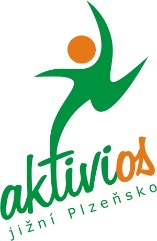 Chceme podpořit vaše nápady, vaši chuť udělat pro sebe i široké okolí něco zajímavého, smysluplného… Vaše projekty by měly mít pozitivní dopad na okolí, mohou pomáhat k nalezení řešení místních problémů, podpořit rozvoj kultury a volnočasových aktivit, být vodítkem pro ostatní, jak užívat života …. Vaší fantazii se prostě meze nekladou    Proč by vás měl program zajímatpomůžeme vám uvést váš nápad v realitu, finančně podpoříme jeho realizaci Na co by mohly být vaše projekty zaměřenysvůj projekt si navrhujete a realizujete sami, záleží tedy především na vaší fantaziiprojekty mohou být zaměřené na oblast kulturní, společenskou, historickou, sportovní, vzdělávací, ekologickou, na práci s dětmi a mládeží, pomoci spoluobyvatelům a podobněnebudou podpořeny projekty podnikatelské a komerčníŽadatel Žadatelem může být jen spolek právně upravený dle paragrafu 214-302 Občanského zákoníku a zapsaný do spolkového rejstříku, který je vedený u rejstříkového soudu. Spolek musí aktivně působit na katastrálních území obcí:Blovice, Bolkov,  Borovy, Buková, Čižice, Dobřív, Dolce, Dolní Lukavice, Drahkov,  Horní Lukavice, Horšice, Hrádek , Chlum, Chlumčany, Chocenice, Chválenice, Jarov,  Kakejcov, Kbel, Kornatice, Letiny, Letkov, Lhůta, Losiná, Lužany, Merklín, Mešno, Mirošov, Mokrouše, Nebílovy, Netunice, Nevid, Nezbavětice, Nezdice, Nezvěstice, Oplot, Otěšice, Předenice, Přeštice, Příchovice, Příkosice, Ptenín, , Radkovice, Raková, Roupov, Řenče, Seč, Skašov, Skořice, Soběkury, Starý Plzenec, Střížovice, Šťáhlavy, Štěnovice, Štěnovický Borek, Štítov, Trokavec, Tymákov, Týniště, Únětice, Útušice, Veselá, Vísky, Vlčí, Vlčtejn, Zdemyslice, Žákavá, Ždírec Další podmínkyvýše alokace grantového programu je 20 000 Kčmaximální výše podpory v případě rozhodnutí o podpoření projektu je max. 15 000 Kč/projektpodporovány budou pouze neinvestiční, tzv. „měkké projekty“  projekt musí být realizován pouze na území MAS Aktivios (viz výše)projekt může začít být realizován od 1.11. 2020ukončení realizace projektu je nejpozději do 31.12.2020,závěrečná zpráva  včetně účetních dokladů musí být předložena v kanceláři MAS do 31.12.2020 povinnou součástí je propagace MAS Aktivios, z.s. a Plzeňského kraje včetně       jejich log (loga jsou ke stažení na  www.mas-aktivios.cz.Příjem žádostí o grantPostup hodnocení žádostíVzhledem k mimořádné situaci vládou ČR vyhlášeného nouzového stavu v souvislosti s epidemií Covid-19 bude v hodnocení žádostí postupováno následovně: Jestliže celková sečtená výše požadovaných přijatých projektů bude nižší než alokace na grantovou výzvu, tj. nižší než 20 000 Kč a současně všechny podané projektové žádosti splní veškeré podmínky grantu, nebude zasedat k hodnocení projektů výběrová komise MAS Aktivios, z.s. a všechny přijaté projektové žádosti budou podpořeny v požadované výši. Splnění podmínek grantu ověří kancelář MAS Aktivios, z.s. V případě že součet požadavků na grant překročí alokaci výzvy, provede hodnocení projektů 3 členná výběrová komise MAS Aktivios, z.s.      Na dotaci není právní nárok.Kontakt a konzultaceSekretariát místní akční skupiny MAS Aktivios, Nezdice 46, 334 01 Přešticee-mail: info@mas-aktivios.cz            web: www.mas-aktivios.cz Ing. Hana Bouchnerová: tel. 728 168 248  nebo Povinné přílohyPříloha č. 1 – Formulář žádosti Žádosti o grant (vyplněný formulář) doručte osobně nebo  poštou do kanceláře MAS Aktivios, Nezdice 46 (budova OÚ, 1. patro), 334 01  Přeštice nebo pošlete e-mailem na info@mas-aktivios.cz  do 10. 11. 2020 do 16 hod., po této době již nebude žádná žádost přijímána.   MAS Aktivios si vyhrazuje vyzvat žadatele k doplnění.      Lhůta pro rozhodnutí30.11. 2020 Mgr. Martina Hanzlíková: tel. 721 759 772 Příloha č. 2 – Závěrečná zpráva k projektu  